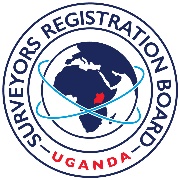 GUIDELINES FOR REGISTRATION WITH THE SURVEYORS REGISTRATION BOARD (SRB) AS PROVIDED BY THE SURVEYORS REGISTRATION ACT, CAP 275Subject to this Act, a person shall be entitled, on making an application to the board in the prescribed manner and on payment to the board of the prescribed fee, to have his or her name entered in the register if—The applicant must have the following qualifications:he or she is the holder of a degree, diploma or certificate awarded by a university or school of surveying or photogrammetry recognized for the time being by the board;2 years post qualification local experience under a Registered Surveyor in Uganda, should be a Professional Associate of the Institution of Surveyors of Uganda (ISU) and has submitted a Critical Analysis Report;in the case of land surveyors, he or she has a record of at least 5 Cadastral jobs submitted to the office of Commissioner, Surveys & Mapping;  2 referees both of whom must be Registered Surveyors of Uganda in the same discipline and having been on the register for at least 2 years. One of the referees must be the applicant’s supervisor.How to apply:Obtain and fill in SRB Form 1.Attach copies of certified academic documents, copies of professional certificates, signatures and stamps of 2 referees and proof of membership of institutions as required under the relevant sections of the form.Pay the prescribed application feeReturn to the Registrar, Surveyors Registration Board. P.O. Box 7595, Kampala. Upon approval of the application, the applicant will be required to appear before the Membership and Registration Committee for an assessment.Once the assessment and application are complete, the applicant is notified accordingly. To be submitted in duplicate
THE SURVEYORS REGISTRATION ACT (Cap 275) Section 15APPLICATION FOR REGISTRATIONTo: 	THE REGISTRAR,	SURVEYORS REGISTRATION BOARD,	P.O BOX 9575, KAMPALA.I hereby apply for registration as a Registered Surveyor of Uganda in accordance with the Surveyors Registration Act, and in support of my application I give the following particulars for consideration of the Board and undertake to appear before the Board or its Committee when requested: - Please use Bold/Capital letters in filling this form.FOR OFFICIAL USEINSTITUTION OF SURVEYORS OF UGANDASURVEYORS REGISTRATION BOARDPERSONAL PARTICULARSPERSONAL PARTICULARSPERSONAL PARTICULARSPERSONAL PARTICULARSPERSONAL PARTICULARSPERSONAL PARTICULARSPERSONAL PARTICULARSSURNAME:SURNAME:SURNAME:OTHER NAMES:OTHER NAMES:OTHER NAMES:OTHER NAMES:ADDRESS (Box No.):ADDRESS (Box No.):ADDRESS (Box No.):ADDRESS (Box No.):ADDRESS (Box No.):ADDRESS (Box No.):ADDRESS (Box No.):TELEPHONE 1:TELEPHONE 1:TELEPHONE 1:TELEPHONE 2:TELEPHONE 2:TELEPHONE 2:TELEPHONE 2:EMAIL ADDRESS:EMAIL ADDRESS:EMAIL ADDRESS:EMAIL ADDRESS:EMAIL ADDRESS:EMAIL ADDRESS:EMAIL ADDRESS:DATE OF BIRTH:DATE OF BIRTH:DATE OF BIRTH:NATIONALITY:NATIONALITY:NATIONALITY:NATIONALITY:DISCIPLINE OF SURVEYING:DISCIPLINE OF SURVEYING:DISCIPLINE OF SURVEYING:FIELD OF SPECIALIZAION (if any):FIELD OF SPECIALIZAION (if any):FIELD OF SPECIALIZAION (if any):FIELD OF SPECIALIZAION (if any):SIGNATURE OF APPLICANT:SIGNATURE OF APPLICANT:SIGNATURE OF APPLICANT:DATE OF APPLICATION:DATE OF APPLICATION:DATE OF APPLICATION:DATE OF APPLICATION:Details of Professional Training (include time at Colleges, etc. providing specific professional education). Enclose certified copies of certificates and/or Diplomas in your possession.Details of Professional Training (include time at Colleges, etc. providing specific professional education). Enclose certified copies of certificates and/or Diplomas in your possession.Details of Professional Training (include time at Colleges, etc. providing specific professional education). Enclose certified copies of certificates and/or Diplomas in your possession.Details of Professional Training (include time at Colleges, etc. providing specific professional education). Enclose certified copies of certificates and/or Diplomas in your possession.Details of Professional Training (include time at Colleges, etc. providing specific professional education). Enclose certified copies of certificates and/or Diplomas in your possession.Details of Professional Training (include time at Colleges, etc. providing specific professional education). Enclose certified copies of certificates and/or Diplomas in your possession.Details of Professional Training (include time at Colleges, etc. providing specific professional education). Enclose certified copies of certificates and/or Diplomas in your possession.Name of InstitutionPeriodPeriodPeriodPeriodDiploma/Certificate attainedDiploma/Certificate attainedParticulars of Practical Professional ExperienceParticulars of Practical Professional ExperienceParticulars of Practical Professional ExperienceFill in details in SRB Form 1 appendix for your chapterFill in details in SRB Form 1 appendix for your chapterFill in details in SRB Form 1 appendix for your chapterFill in details in SRB Form 1 appendix for your chapterJob/DesignationOrganizationOrganizationOrganizationOrganizationPeriodPeriodMembership to any Professional Institutions or Societies. Attach copies of Certificates, if any.Membership to any Professional Institutions or Societies. Attach copies of Certificates, if any.Membership to any Professional Institutions or Societies. Attach copies of Certificates, if any.Membership to any Professional Institutions or Societies. Attach copies of Certificates, if any.Membership to any Professional Institutions or Societies. Attach copies of Certificates, if any.Membership to any Professional Institutions or Societies. Attach copies of Certificates, if any.Membership to any Professional Institutions or Societies. Attach copies of Certificates, if any.MembershipDate of electionDate of electionDate of electionDate of electionMembership/Certificate No.Membership/Certificate No.REFERENCESGive names and addresses of two referees. Both of them must be currently Practicing Registered Surveyors of Uganda with Valid Practicing Certificate.  At least one of them must be/have been your supervisor.REFERENCESGive names and addresses of two referees. Both of them must be currently Practicing Registered Surveyors of Uganda with Valid Practicing Certificate.  At least one of them must be/have been your supervisor.REFERENCESGive names and addresses of two referees. Both of them must be currently Practicing Registered Surveyors of Uganda with Valid Practicing Certificate.  At least one of them must be/have been your supervisor.REFERENCESGive names and addresses of two referees. Both of them must be currently Practicing Registered Surveyors of Uganda with Valid Practicing Certificate.  At least one of them must be/have been your supervisor.REFERENCESGive names and addresses of two referees. Both of them must be currently Practicing Registered Surveyors of Uganda with Valid Practicing Certificate.  At least one of them must be/have been your supervisor.REFERENCESGive names and addresses of two referees. Both of them must be currently Practicing Registered Surveyors of Uganda with Valid Practicing Certificate.  At least one of them must be/have been your supervisor.REFERENCESGive names and addresses of two referees. Both of them must be currently Practicing Registered Surveyors of Uganda with Valid Practicing Certificate.  At least one of them must be/have been your supervisor.I confirm that in my opinion Mr/Mrs/Ms/Dr.................................................................................................is a person qualified for registration under the Surveyors Registration Act.I confirm that in my opinion Mr/Mrs/Ms/Dr.................................................................................................is a person qualified for registration under the Surveyors Registration Act.I confirm that in my opinion Mr/Mrs/Ms/Dr.................................................................................................is a person qualified for registration under the Surveyors Registration Act.I confirm that in my opinion Mr/Mrs/Ms/Dr.................................................................................................is a person qualified for registration under the Surveyors Registration Act.I confirm that in my opinion Mr/Mrs/Ms/Dr.................................................................................................is a person qualified for registration under the Surveyors Registration Act.I confirm that in my opinion Mr/Mrs/Ms/Dr.................................................................................................is a person qualified for registration under the Surveyors Registration Act.I confirm that in my opinion Mr/Mrs/Ms/Dr.................................................................................................is a person qualified for registration under the Surveyors Registration Act.Name & AddressName & AddressReg.NoReg.NoDisciplineDisciplineSignature & stampName of Applicant:……………………………………………………………………………………………………………………………………………………………………………………Category of Membership:……………………………………………………………………………………………………………………………………………………………………………………Date of election:……………………………………………………………………………………………………………………………………………………………………………………General Remarks: …………………………………………………………………………………………………….General Remarks: …………………………………………………………………………………………………….General Remarks: …………………………………………………………………………………………………….…………………………………………………………………………………………………………………………..…………………………………………………………………………………………………………………………..…………………………………………………………………………………………………………………………..…………………………………………………………………………………………………………………………..…………………………………………………………………………………………………………………………..…………………………………………………………………………………………………………………………..Approved/Disapproved/Differed: ……………………………………….Approved/Disapproved/Differed: ……………………………………….Date: ……………………………….Council Resolution: ……………………………………………………...Council Resolution: ……………………………………………………...Date: ……………………………….President: …………………………………………………………………President: …………………………………………………………………Date: ……………………………….Hon. Secretary: …………………………………………………….........Hon. Secretary: …………………………………………………….........Date: ……………………………….Approved/Disapproved/Differed by the Board: …………………………………………………………………Approved/Disapproved/Differed by the Board: …………………………………………………………………Reg. Cert No. issued: …………………………………………………...Date: ……………………………….Comments on decision: …………………………………………………………………………………………….Comments on decision: …………………………………………………………………………………………….…………………………………………………………………………………………………………………………..…………………………………………………………………………………………………………………………..…………………………………………………………………………………………………………………………..…………………………………………………………………………………………………………………………..Signed for & on behalf of the SURVEYORS REGISTRATION BOARD:…………………………………….REGISTRAR